AgendaFACULTY CHAIRS & DIRECTORS COUNCILhttps://committees.kccd.edu/bc/committee/fcdcOctober 26, 20188:30 am – 10:30 amLevan CenterFacilitator:  Stephen WallerWelcome (Waller)									5 minCollege Council Report (Stratton)							10 minBCSW Scheduling (Lara/Mourtzanos)						20 minSpring Final Schedule (Pena)								15 minAnalysis of W’s (Waller)								20 min		Proposed Dual Enrollment Course Evaluation Forms (Watkin)			15 minAdjunct Pools (Waller)								10 minInmate Ed Faculty Evaluations (McCrow) 						15 minAdjunct Evaluation Process (Waller)							20 minGood of the Order									5 minUpcoming Meetings/Events:	FCDC 11/09/18 – Faculty Position Voting		8:30-10:30	Levan Center	FCDC 11/16/18 – Classified Position Voting	8:30-10:30	Levan Center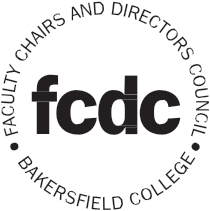 